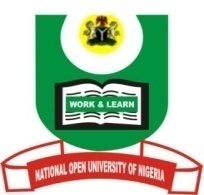 NATIONAL OPEN UNIVERSITY OF NIGERIAUniversity Village, Nnamdi Azikiwe Expressway, Pl0t 91, Cadastral Zone Jabi AbujaFACULTY OF ARTSJuly, 2017 ExaminationEND OF SEMESTER EXAMINATION 2017_1Course Code: ISL437Course Title:	Shari’ah in Modern TimeCredit Units:  2Time Allowed: 2 hrs.                                                             	Instruction to candidates: Answer only THREE questions in all, question number one (1) is compulsory. 1.      a. Discuss the bases for Ijtihād with reference to the Qur’ān and the Sunnah of the             Prophet Muhammad (S.A.W.) (12 Marks)         b. State the conditions and qualifications of a Mujtahid (12 Mrks)What are the effects of the Western influence on the Muslim societies? (23 Marks)Mention and discuss five arears of Islamic Law affected by law reforms in Muslim            countries that played host to colonizers.  (23 Marks)Describe the contemporary situation of Sharī‘ah in Nigeria. (23 Marks)Enumerate and discuss the approaches employed for the revival of Sharī‘ah.             (23 Marks)                                                                                       Notes: Three (3) questions are to be attempted in all.23 marks times 2 = 4624 marks for question no. 1Total marks for exam                = 70